Таблица 1Выделенные формы поведения и их краткое описание:Таблица 2Таблица 3Таблица 3 (другой формат, пример результатов обработки в boris)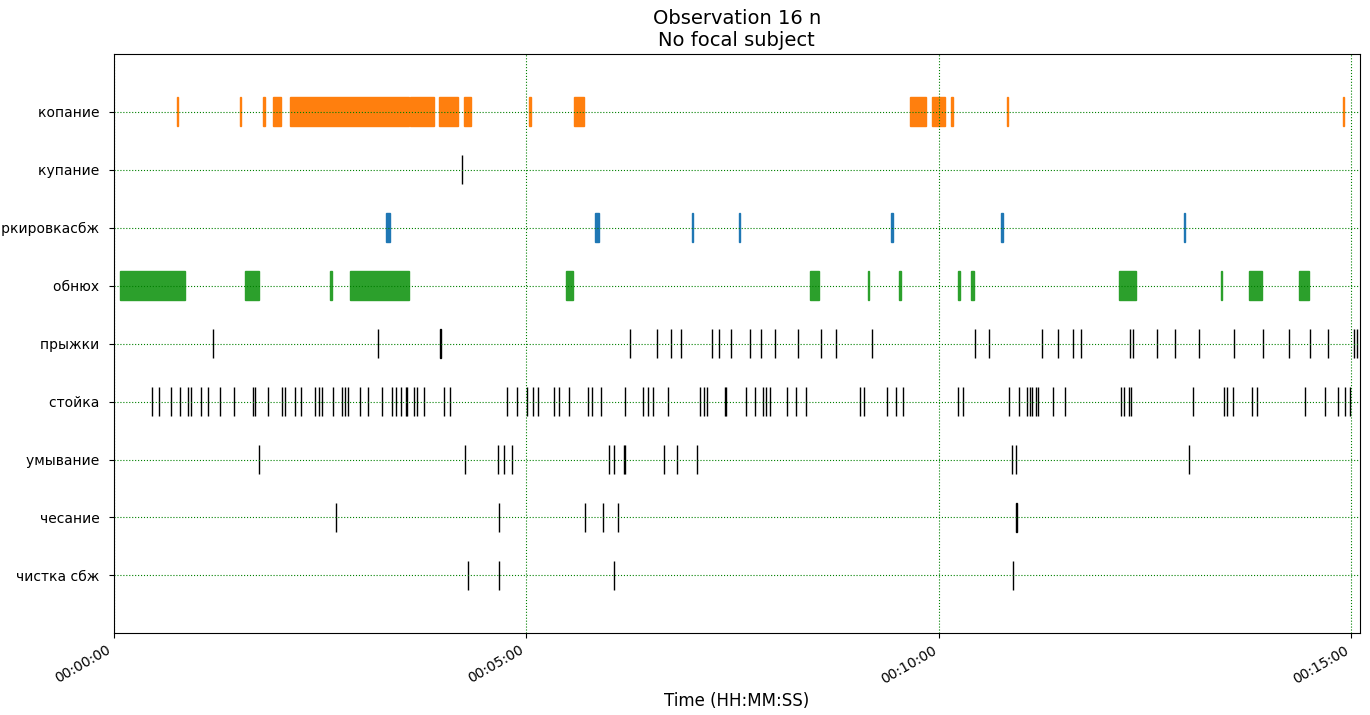 Таблица 4 (пример результатов обработки в Statistica8)	еда			нейтр	чуж	21	0	3	2125	0	6	2531	1	2	3130	0	3	301	0	5	16	0	4	620	0	4	2016	0	4	16	0,1428571429	4		0,377964473	1,290994449		0,133630621	0,4564354646		0	4		-3,36067	0,000778	перемещениеперемещениеперемещениеИзменение места положения в одной плоскости Изменение места положения в одной плоскости Изменение места положения в одной плоскости обнюхиваниеобнюхиваниеобнюхиваниеНос прижат к обнюхиваемому объекту и                                             слегка подергиваетсяНос прижат к обнюхиваемому объекту и                                             слегка подергиваетсяНос прижат к обнюхиваемому объекту и                                             слегка подергиваетсявертикальная стойкавертикальная стойкавертикальная стойкаСтойка на задних конечностях, возможна как                                                                                                                                      с опорой передними лапами на стенку, так и без опорыСтойка на задних конечностях, возможна как                                                                                                                                      с опорой передними лапами на стенку, так и без опорыСтойка на задних конечностях, возможна как                                                                                                                                      с опорой передними лапами на стенку, так и без опорыумываниеумываниеумываниеВстречается 2х типов: большой и малый перекрест.При малом  перекресте передние конечности скрещиваются на морде и происходят характерные умывательные движения.При большом перекресте процесс умывания
проходит по тому же сценарию с единственной разницей в том, что конечности скрещиваются за ушами                                         Встречается 2х типов: большой и малый перекрест.При малом  перекресте передние конечности скрещиваются на морде и происходят характерные умывательные движения.При большом перекресте процесс умывания
проходит по тому же сценарию с единственной разницей в том, что конечности скрещиваются за ушами                                         Встречается 2х типов: большой и малый перекрест.При малом  перекресте передние конечности скрещиваются на морде и происходят характерные умывательные движения.При большом перекресте процесс умывания
проходит по тому же сценарию с единственной разницей в том, что конечности скрещиваются за ушами                                         метка мочойметка мочойметка мочойВ процессе уринации хомяк прижимает заднюю часть корпуса к субстрату, а хвост слегка приподнимается. Предвестником часто является процесс обнюхивания.В процессе уринации хомяк прижимает заднюю часть корпуса к субстрату, а хвост слегка приподнимается. Предвестником часто является процесс обнюхивания.В процессе уринации хомяк прижимает заднюю часть корпуса к субстрату, а хвост слегка приподнимается. Предвестником часто является процесс обнюхивания.копаниекопаниекопание        Находясь в обычном положении (опора на все 4 конечности), хомяк интенсивно шевелит передними конечностями, совершая характерные копательные движения. Возможно полное погружение животного в субстрат        Находясь в обычном положении (опора на все 4 конечности), хомяк интенсивно шевелит передними конечностями, совершая характерные копательные движения. Возможно полное погружение животного в субстрат        Находясь в обычном положении (опора на все 4 конечности), хомяк интенсивно шевелит передними конечностями, совершая характерные копательные движения. Возможно полное погружение животного в субстратчесаниечесаниечесаниеОсуществляется при помощи задней конечности. Рассматривается в двух вариантах: расчесывание    среднебрюшной железы (для освежения секрета) и чесание бока.Осуществляется при помощи задней конечности. Рассматривается в двух вариантах: расчесывание    среднебрюшной железы (для освежения секрета) и чесание бока.Осуществляется при помощи задней конечности. Рассматривается в двух вариантах: расчесывание    среднебрюшной железы (для освежения секрета) и чесание бока.чисткачисткачисткаХомяк опирается передними лапами на стенку и начинает подпрыгивать на нее, сбрасывая напряжениеХомяк опирается передними лапами на стенку и начинает подпрыгивать на нее, сбрасывая напряжениеХомяк опирается передними лапами на стенку и начинает подпрыгивать на нее, сбрасывая напряжениепрыжки на стенкупрыжки на стенкупрыжки на стенкуЖивотное прыгает на задних лапах с опорой на стену 

Животное прыгает на задних лапах с опорой на стену 

Животное прыгает на задних лапах с опорой на стену 

купаниекупаниекупаниеХомяк прокатывается спиной по опилкам, продолжительность действия 1-2 секХомяк прокатывается спиной по опилкам, продолжительность действия 1-2 секХомяк прокатывается спиной по опилкам, продолжительность действия 1-2 секмаркировкамаркировкамаркировкаХомяк проводит брюхом по субстрату и касается его среднебрюшной железой, оставляя на нем немного секретаХомяк проводит брюхом по субстрату и касается его среднебрюшной железой, оставляя на нем немного секретаХомяк проводит брюхом по субстрату и касается его среднебрюшной железой, оставляя на нем немного секрета6 недель экспозиции6 недель экспозиции6 недель экспозициивзятие крови-фониммунизациявзятие крови после иммвзятие крови после иммвзятие крови после иммвзятие крови после иммТ фонС фонТ после иммС после иммТАТ28.09.2020сбж1сбж2СБЖ28.10.2020сбж1сбж2СБЖ07.11.202014.11.202021.11.2020сбж1сбж2СБЖ1LD7,2384,623,1263,2684863,6785665,462,961,587566LD4,918,68,254,5858,9573552,7563052,754,653,7864816LD15,419,57,248039,7452040,65630414140,5642420LD4,7414,346,1253,3462447,2452050,149,548,8764221LD1,88,49,939,2049,7452055,2452052,751,649,8531525LD17,138,38,527,3849,2462455,4573555,455,253,9753530LD7657,335,1855,4563061,5663660,460,457,2864831LD2,8145,815,9954,3563061,1663656,658,858,985407,61330,356,97536,154,62552,96254,6256,12528,87554,66255,256,12532,8854,287554,2553,03757,1255,2538,55,65718,671,95356813,337593,9627,05689890,7440,9919,34177,80291841,0350,99111,387,23650226,96439936,65602571,1261,28213,526,6020,6906914,7155521,4012,49499050,2630,35043,30282,75874830,3660,354,0242,55848992,4622872,35326050,3980,4534,7733SD1,9171,428857,5573548584043,24140,37535сбж подавленасбж подавлена4SD2,2324,340,2053,1584048,4472844,243,84,25315сбж выкл7SD2,3138,11,5178,5449,7351542,9341239,537,639,4326зиммех, сбж выклзиммех, сбж выкл9SD0,81604,1141,7051,7573546,3452042,441,442,25315сбж выкл10SD2,2175,30,4130,3448,4472836,824838,437,737,34416зиммех, сбж выклзиммех, сбж выкл24SD1,825,52,512,1955,8563053,1441650,247,749,65315зиммех27SD2,1403,49,2050,7462443,6351537,332,938,85420сбж выкл1,983,992,51428677,142863,57152,4142864,4296,571429,57145,5857143,5715,28619,8642,17142940,335,9714294,8573,42917,430,51670,231,48484470,584673,8233,28452360,7870,97598,30385,1489250,9761,60410,94,37367674,787483714,5728871,2150,9768,810,19526,540,56121826,67851,4451,24143320,2970,36893,13851,94611070,3690,6064,121,65309441,80949875,50803370,4590,3693,33маркировка маркировка нюхкопаниеумывнейтрчужнейтрчужнейтрчужнейтрчуж21020219122124202144251625814254527255931430311793122313169306403041930262430513116911319119371756211691561025675203692024172025262061916719161415161535161510сдсдсдсд94249118928279563419311833836310641224121546234342401724927242036244827138272052736322767742673167152078510101010прыгкупедачист сбжнейтрчужнейтрчужнейтрчужнейтрчуж2110121702103215425402531250625313163312031123110301243001300330351120110105100629660060463320711520002004202116353161016041649сдсдсдсд94029009079023782631030030042384204074032454182410240624042715527202705271174414730706723101010010чистстойкачесчес сбжнейтрчужнейтрчужнейтрчужнейтрчуж21251921352021193213125992595412556254431733161313163312330238305044303633031311016031103100642687266206002021520142692001220171616976116691608сдсдсдсд912249356902901231039079310300405441304014092435249766242624462710527872827402763717742770070910101010